KARAKTERISTIK SISTEM PEMBELAJARAN INTENSIF BACA TULIS AL-QUR’AN DI UIN RADEN FATAH PALEMBANG(Studi Pada Program Intensif Baca Tulis Al-Qur’an Fakultas Ilmu Tarbiyah Dan Keguruan)TESISDiajukan sebagai salah satu syarat untuk memperoleh gelar Magister Pendidikan (M.Pd.) pada Program Magister Fakultas Ilmu Tarbiyah Dan Keguruan UIN Raden Fatah Palembang.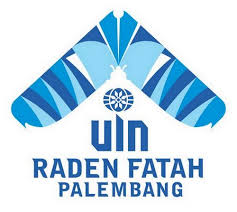 Oleh:ALIHAN SATRANIM. 1621201PROGRAM MAGISTER FAKULTAS ILMU TARBIYAH DAN KEGURUANUNIVERSITAS ISLAM NEGERI (UIN)RADEN FATAH PALEMBANG TAHUN 2019